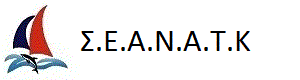 ΜΕΘΑΝΑ 2017 

14-15/10/2017 PROVISIONAL GENERAL RESULTS  Class : CLUB3PosSail nr.ClassYachtClubType12Points1GRE361CLUB-3DECLARENOAMJ-242242GRE1491CLUB-3IVILATOIOPMoody 284153F7850CLUB-3RIC ET RACSEANATKDUFOUR 311784GRE6142CLUB-3BELL' ANGIOLINASEANATKBRIGAND 9.555105GRE1192CLUB-3EVITA KSEANATKATLANTIC 3174116GRE2318CLUB-3MARILENASEANATKFANDANGO 3393127GRE2710CLUB-3GALENASEANATKNEREIS 32stern ex39128GRE1193CLUB-3KYMO IISEANATKDISCOVERY 300066129GRE1001CLUB-3PELAISIOSIOP DEIDRACO 33881610GRE284CLUB-3BLUENAOEFCARTER 3312
DNC12
DNC2411RSA123CLUB-3CLYMENESEANATKONE OFF12
DNC12
DNC24(c) Cyber Altura Crucero - Version ORC 13.0F2YQ-XZ9JDate : 15/10/2017 21:28:15 